ПЛАН РАБОТЫЎ ШОСТЫ ШКОЛЬНЫ ДЗЕНЬ ТЫДНЯ IІ чвэрць 2023/2024 навучальнага года 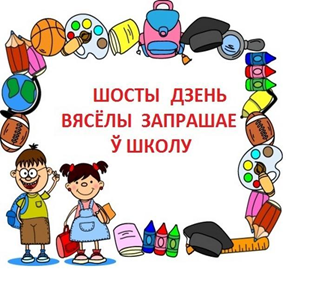 ЗАЦВЕРДЖАНАЗагад дырэктара дзяржаўнай установы адукацыі “Мікуліцкая пачатковая школа Бярэзінскага раёна”ад 30 жніўня 2023 № 87ДатаМерапрыемствыМерапрыемствыУдзельнікіАдказны11.11Гульня “Як захоўваць здароўе”Гульня “Як захоўваць здароўе”1 класКруценка П.Ю.11.11Акцыя “Прыгажосць роднага краю”Акцыя “Прыгажосць роднага краю”2 класКаравая А.С.11.11Школа здароўя “Парады доктара Айбаліта”Школа здароўя “Парады доктара Айбаліта”3 класАўсяннікава Т.А.11.11АГУЛЬНАШКОЛЬНЫЯ МЕРАПРЫЕМСТВЫАГУЛЬНАШКОЛЬНЫЯ МЕРАПРЫЕМСТВЫАГУЛЬНАШКОЛЬНЫЯ МЕРАПРЫЕМСТВЫАГУЛЬНАШКОЛЬНЫЯ МЕРАПРЫЕМСТВЫ11.11Гульнявая праграма “Свая гульня: Знаўцы ЗОЖ”Гульнявая праграма “Свая гульня: Знаўцы ЗОЖ”1, 2, 3 класыКруценка П.Ю.11.11Спартланая забаўка “Фізкультура і спорт нам здароўе берагуць”Спартланая забаўка “Фізкультура і спорт нам здароўе берагуць”1, 2, 3 класыСтаравойт Т.А.11.11Гадзіна сям’іГадзіна сям’іГадзіна сям’іКласныя кіраўнікі11.11Работа спартыўнай залыРабота спартыўнай залыРабота спартыўнай залыСтаравойт Т.А.18.11Падарожжа па станцыях у краіну “Дружба”Падарожжа па станцыях у краіну “Дружба”1 класКруценка П.Ю.18.11Гадзіна зносін “Ад чаго залежыць чысціня нашай планеты?”Гадзіна зносін “Ад чаго залежыць чысціня нашай планеты?”2 класКаравая А.С.18.11Экалагічная хвіліна “Аб тых, каго не любяць”Экалагічная хвіліна “Аб тых, каго не любяць”3 класАўсяннікава Т.А.18.11АГУЛЬНАШКОЛЬНЫЯ МЕРАПРЫЕМСТВЫАГУЛЬНАШКОЛЬНЫЯ МЕРАПРЫЕМСТВЫАГУЛЬНАШКОЛЬНЫЯ МЕРАПРЫЕМСТВЫАГУЛЬНАШКОЛЬНЫЯ МЕРАПРЫЕМСТВЫ18.11Падвядзенне вынікаў выставы “Восеньскі кошык”Падвядзенне вынікаў выставы “Восеньскі кошык”1, 2, 3 класыСтаравойт Т.А.18.11Спартыўная забаўка “Карагод спартыўных гульняў”Спартыўная забаўка “Карагод спартыўных гульняў”1, 2, 3 класыСтаравойт Т.А.18.11Гадзіна сям’іГадзіна сям’іГадзіна сям’іКласныя кіраўнікі18.11Работа спартыўнай залыРабота спартыўнай залыРабота спартыўнай залыСтаравойт Т.А.25.11Вусны часопіс “Тры колеры сцяга: дзяржаўнасць, вернасць, гераізм”Вусны часопіс “Тры колеры сцяга: дзяржаўнасць, вернасць, гераізм”1 класКруценка П.Ю.25.11Завочнае падарожжа “Гістарычныя падзеі зямлі беларускай”Завочнае падарожжа “Гістарычныя падзеі зямлі беларускай”2 класКаравая А.С.25.11Вусны часопіс “Звіні, мая родная мова”Вусны часопіс “Звіні, мая родная мова”3 класАўсяннікава Т.А.25.11АГУЛЬНАШКОЛЬНЫЯ МЕРАПРЫЕМСТВЫАГУЛЬНАШКОЛЬНЫЯ МЕРАПРЫЕМСТВЫАГУЛЬНАШКОЛЬНЫЯ МЕРАПРЫЕМСТВЫАГУЛЬНАШКОЛЬНЫЯ МЕРАПРЫЕМСТВЫ25.11Віктарына “Казачны калейдаскоп”Віктарына “Казачны калейдаскоп”1, 2, 3 класыАўсяннікава Т.А.25.11Віктарына “Знаўцы спорту”Віктарына “Знаўцы спорту”1, 2, 3 класыСтаравойт Т.А.25.11Гадзіна сям’іГадзіна сям’іГадзіна сям’іКласныя кіраўнікі25.11Работа спартыўнай залыРабота спартыўнай залыРабота спартыўнай залыСтаравойт Т.А.02.12Падарожжа па станцыях “Памятныя месцы Рэспублікі Беларусь”Падарожжа па станцыях “Памятныя месцы Рэспублікі Беларусь”1 класКруценка П.Ю.02.12Завачнае падарожжа “Мая Бярэзіншчына”Завачнае падарожжа “Мая Бярэзіншчына”2 класКаравая А.С.02.12Завочнае падарожжа “Гарады-героі”Завочнае падарожжа “Гарады-героі”3 класАўсяннікава Т.А.02.12АГУЛЬНАШКОЛЬНЫЯ МЕРАПРЫЕМСТВЫАГУЛЬНАШКОЛЬНЫЯ МЕРАПРЫЕМСТВЫАГУЛЬНАШКОЛЬНЫЯ МЕРАПРЫЕМСТВЫАГУЛЬНАШКОЛЬНЫЯ МЕРАПРЫЕМСТВЫ02.12Завочнае падарожжжа “Мая Міншчына”Завочнае падарожжжа “Мая Міншчына”1, 2, 3 класыКаравая А.С.02.12Віктарына “Гарыць алімпійскі агонь”Віктарына “Гарыць алімпійскі агонь”1, 2, 3 класыСтаравойт Т.А.02.12Гадзіна сям’іГадзіна сям’іГадзіна сям’іКласныя кіраўнікі02.12Работа спартыўнай залыРабота спартыўнай залыРабота спартыўнай залыСтаравойт Т.А.09.12Гульня-віктарына “Быць здаровым модна”Гульня-віктарына “Быць здаровым модна”1 класКруценка П.Ю.09.12Віетарына “Беларусь старажытна”Віетарына “Беларусь старажытна”2 класКаравая А.С.09.12Сюжэтна-ролевая гульня “Краіна здаровага харчавання”Сюжэтна-ролевая гульня “Краіна здаровага харчавання”3 класАўсяннікава Т.А.09.12АГУЛЬНАШКОЛЬНЫЯ МЕРАПРЫЕМСТВЫАГУЛЬНАШКОЛЬНЫЯ МЕРАПРЫЕМСТВЫАГУЛЬНАШКОЛЬНЫЯ МЕРАПРЫЕМСТВЫАГУЛЬНАШКОЛЬНЫЯ МЕРАПРЫЕМСТВЫ09.12Гульнявая праграма “Свая гульня: Калі хочаш быць здаровым”Гульнявая праграма “Свая гульня: Калі хочаш быць здаровым”1, 2, 3 класыКруценка П.Ю.09.12Спартландыя “Спартыўная гадзіна Хуткі мяч і спрытная скакалка”Спартландыя “Спартыўная гадзіна Хуткі мяч і спрытная скакалка”1, 2, 3 класыСтаравойт Т.А.09.12Гадзіна сям’іГадзіна сям’іГадзіна сям’іКласныя кіраўнікі09.12Работа спартыўнай залыРабота спартыўнай залыРабота спартыўнай залыСтаравойт Т.А.16.12Гульня-падарожжа “У гасцях у Дзеда мароза”Гульня-падарожжа “У гасцях у Дзеда мароза”1 класКруценка П.Ю.16.12Экскурсія ў Мікуліцкі сельскі клуб-бібліятэку “Навагоднія казкі пра дабро і зло”Экскурсія ў Мікуліцкі сельскі клуб-бібліятэку “Навагоднія казкі пра дабро і зло”2 класКаравая А.С.16.12Дыдактычная гульня “І жартам і ўсур’ёз”Дыдактычная гульня “І жартам і ўсур’ёз”3 класАўсяннікава Т.А.16.12АГУЛЬНАШКОЛЬНЫЯ МЕРАПРЫЕМСТВЫАГУЛЬНАШКОЛЬНЫЯ МЕРАПРЫЕМСТВЫАГУЛЬНАШКОЛЬНЫЯ МЕРАПРЫЕМСТВЫАГУЛЬНАШКОЛЬНЫЯ МЕРАПРЫЕМСТВЫ16.12Гульня “Пазнай мяне!!!”Гульня “Пазнай мяне!!!”1, 2, 3 класыАўсяннікава Т.А.16.12Спартландыя “Казачныя героі ў краіне Спорту”Спартландыя “Казачныя героі ў краіне Спорту”1, 2, 3 класыСтаравойт Т.А.16.12Гадзіна сям’іГадзіна сям’іГадзіна сям’іКласныя кіраўнікі16.12Работа спартыўнай залыРабота спартыўнай залыРабота спартыўнай залыСтаравойт Т.А.23.12Гутарка “Хай будзе ясным неба над зямлёй”1 клас1 класКруценка П.Ю.23.12Класны турнір “Юны краязнаўца”2 клас2 класКаравая А.С.23.12Гульня-падарожжа “Старана мая-старонка”3 клас3 класАўсяннікава Т.А.23.12АГУЛЬНАШКОЛЬНЫЯ МЕРАПРЫЕМСТВЫАГУЛЬНАШКОЛЬНЫЯ МЕРАПРЫЕМСТВЫАГУЛЬНАШКОЛЬНЫЯ МЕРАПРЫЕМСТВЫАГУЛЬНАШКОЛЬНЫЯ МЕРАПРЫЕМСТВЫ23.12Завочнае падарожжа “Мой край: краіна, вобласць, раён, аграгарадок”1, 2, 3 класы1, 2, 3 класыКаравая А.С.23.12Спартландыя “Зіма-зімачка прыйшла, спортам займацца ўсіх павяла!”1, 2, 3 класы1, 2, 3 класыСтаравойт Т.А.23.12Гадзіна сям’іГадзіна сям’іГадзіна сям’іКласныя кіраўнікі23.12Работа спартыўнай залыРабота спартыўнай залыРабота спартыўнай залыСтаравойт Т.А.